ОЛИМПИАДА «АГРО-2015»Предмет - БИОЛОГИЯ1. Расшифруйте следующие термины: таллом, мезофилл, некроз, репарация (3 балла)2. В каком порядке при голоде или во время зимней спячки расходуются запасы энергетических субстратов – жиров, белков и углеводов? (2 балла)3. В еловом лесу травянистых растений значительно меньше, чем в березовой роще. Объясните это явление. (3 балла)4. В одном мм3 крови козы находится 10 млн эритроцитов диаметром 4 мкм; в крови человека в одном мм3 5 млн эритроцитов размером 7,5 мкм; в крови лягушки в одном мм3 - 400 тыс. эритроцитов размером 2 мкм. Чья кровь - человека, лягушки или козы перенесет в единицу времени больше кислорода? Почему? (5 баллов)5. В интерфазе перед митозом или первым делением мейоза в клетке удваивается количество генетического материала, увеличивается количество белков. Каково биологическое значение этих явлений? Дайте развернутый ответ. (4 балла)6. Эвтрофикация водоемов с плохим стоком приводит к появлению неприятного запаха. Какие процессы обусловливают это явление? Дайте развернутый ответ. (4 балла)7. Человека, беззастенчиво пользующегося чужим добром и имуществом, называют "хищником" или "паразитом". Правильно ли это? Нужны ли хищники и паразиты природе и, если "да", то зачем? Дайте развернутый ответ. (5 баллов)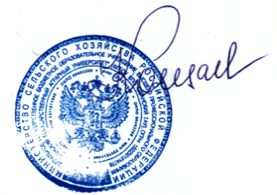 Проректор по научнойработе, профессор				   				А.Г. Кощаев